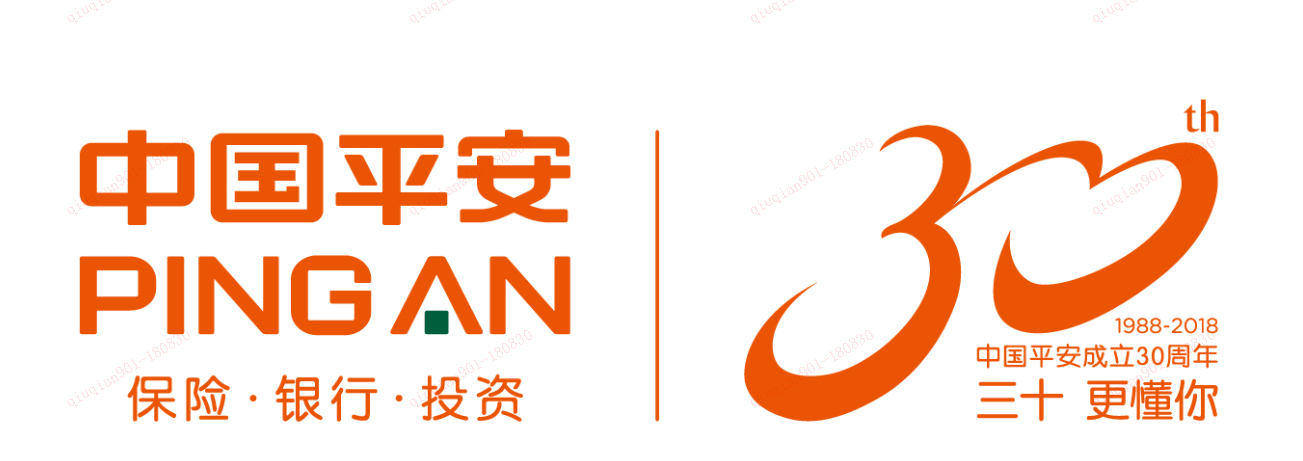 中国平安人寿保险股份有限公司科技支持中心2019校招简章企业简介中国平安保险（集团）股份有限公司（以下简称“中国平安”，“公司”，“集团”）于1988年诞生于深圳蛇口，在各级政府及监管部门、广大客户和社会各界的支持下，成长为我国三大综合金融集团之一，在《福布斯》“全球上市公司2000强”中名列第10位，居全球保险集团第一；在美国《财富》世界500强名列第29位，蝉联中国内地混合所有制企业第一。中国平安在香港联合交易所主板及上海证券交易所两地上市。截至2017年年底，集团总市值在全球金融集团中排名第6位，全球保险集团市值、品牌第一。中国平安人寿保险股份有限公司成立于2002年，是中国平安保险（集团）股份有限公司旗下的重要成员。面对互联网和新科技带来的挑战与机遇，平安人寿积极提升“科技+”“产品+”核心竞争力，运用领先科技，打造未来发展引擎，升级创业业务模式。以“金管家”APP为核心的移动金融生活平台，连通线上、线下多场景客户经营；业内首创“智慧客服”，通过人脸识别、声纹识别、光学字符识别、自然语言识别、大数据引擎、机器学习等AI技术实现所有业务“在线一次性办理”，实时承保、30分钟内闪赔，用科技创造极致客户体验。“深圳市金融创新”一等奖2017全球保险大奖“2017中国人工智能企业百强”第5位稳居全球多元保险企业第一人才培养平安人寿十分重视人才的职业生涯规划，坚持“竞争、激励、淘汰”三大人才机制，并设置了清晰的职业发展通道，每一位员工都可以通过个人努力、能力提升、经验积累，实现从低职级到高职级的发展。公司拥有行业典范的培训发展体系，可满足员工职业生涯发展各阶段的学习需求。借助“知鸟”移动学习平台，帮助员工随时随地进行高效主动学习。同时，还会为相应岗位的员工提供岗位轮换、海外培训、高级管理人员培训、潜质人才培训等一系列成长机会。配合多种EAP（员工帮助计划）活动实施，营造和谐、愉悦的工作氛围，全面提升员工的归属感和幸福感。科技支持中心更有针对性的人才培养体系，打造懂业务、精技术的高素质IT队伍。新人融入：每位新人都将参加启航平安NEO、走进寿险系列课程，结合业务轮岗学习，快速融入寿险环境；素质提升：丰富多样的中心公开课、项目管理、敏捷等系列培训课程，轻松掌握工作小技巧，提升专业及通用素质能力；全民学习：IT技术菁英荟作为寿险科技中心的跨部门虚拟架构组织，为中心提供专业技术分享沙龙、PK赛等各类技术提升活动。福利保障薪酬结构：固定工资+浮动奖金+现金福利+社保福利员工福利：1、现金福利：过节费、降温取暖费等。2、社会保险：养老保险、失业保险、医疗保险、生育保险、工伤保险、住房公积金3、补充保险：员工综合保障计划、企业年金计划。4、各类休假：除了国家规定的公休假及法定假期外，公司还提供年休假、婚假、丧假、产前检查假、产假及看护假、哺乳假、病假、义务献血假、生日假、民族假、妇女节、青年节等。5、医疗福利：公司的医疗福利除了法定的社会保障和"平安员工综合保障计划"包含的医疗保障外，还包括免费体检、免费常规医疗服务等。招聘岗位工作地点：深圳AI方向：AI研究员、算法工程师、AI研发工程师、AI架构师数据方向：大数据开发工程师、数据挖掘工程师软件开发：JAVA开发工程师、测试工程师、服务端开发工程师、IOS开发工程师、Android开发工程师、H5开发工程师运维方向：运维工程师、运维开发工程师、事件响应工程师其他：视觉设计师、产品经理、产品运营经理工作地点：上海数据方向：大数据开发工程师软件开发：JAVA开发工程师、测试工程师、前端开发工程师CTO面对面带你走进不一样的平安现场不仅有见面礼，参与互动更有机会获得面试直通卡！时间：10月11日 15:00-16:30地点：成都电子科技大学清水河校区品学楼A206教室加入我们应聘流程：网申—校园宣讲—线上笔试（10月11日18:30-20:30）—面试(10月12、13日)—体检—录用网申链接：https://www.dajie.com/corp/6836691/ 网申二维码：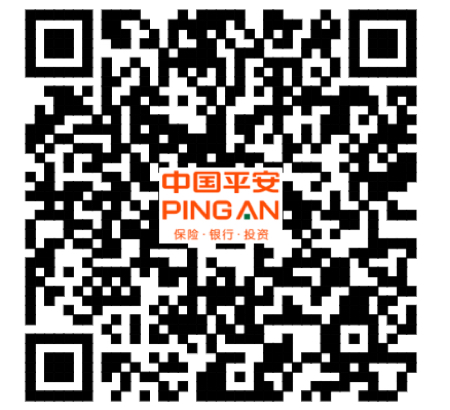 咨询邮箱：pub_kjzczxhrtd@pingan.com.cn 寿险总部科技支持中心